[logo]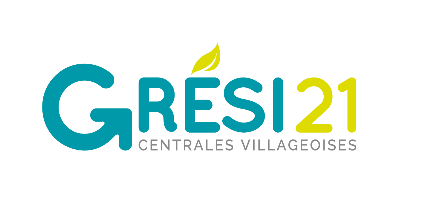 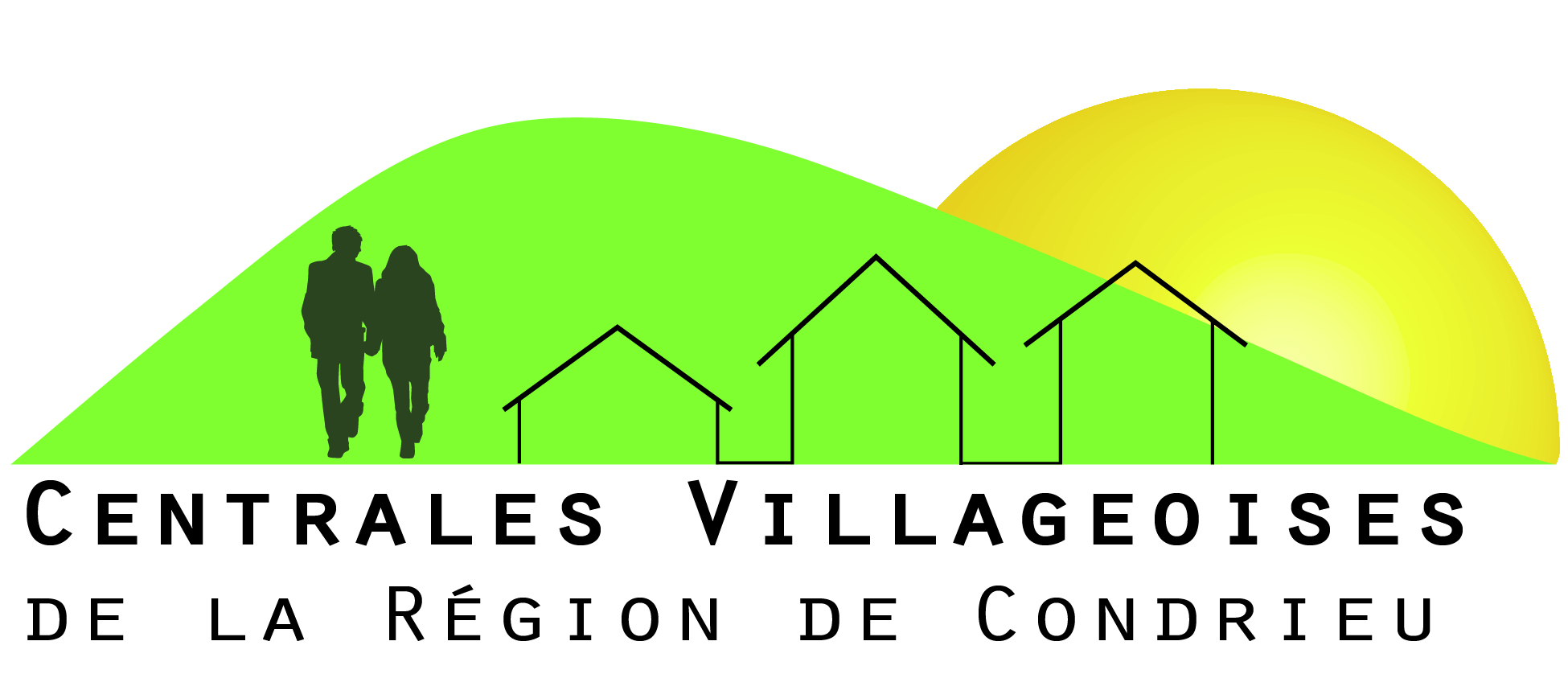 Je soussigné(e),Pour un enfant mineur ou pour une personne sous tutelle, renseigner en complément :tuteur légal dequi deviendra actionnaire de la SAS citée ci-après à sa majorité,Si le domicile n’est pas sur le territoire des communes du Grésivaudan (Liste sous http://www.le-gresivaudan.fr/26-les-communes.htm ), indiquer le lien avec le territoire (activité professionnelle, famille …) : …………………………………………………………………………………………………………………………………………..Pièces à joindre :Copie(s) pièce (s) d’identitéLe cas échéant copie justificatif du lien de parenté / de tutelleUne copie de justificatif de domicileen parfaite connaissance des statuts de la société par actions simplifiées à capital variable Centrales Villageoises du Grésivaudan Grési 21 (accessibles sous https://drive.google.com/file/d/0Bz8Qjq4kODZDNFcxcGVZWWRpY2c/view?usp=sharing ) , déclare par la présente souscrire au capital de la société ci-dessus mentionnée à hauteur de ………………………….. actions nouvelles d’une valeur nominale de 100 euros chacune, pour un montant total de …………………………………. euros, émises dans le cadre des limites fixées aux statuts pour la variabilité du capital social. L’intégralité des actions souscrites seront immédiatement libérées.  Je joins un chèque n° ………………………………… à l’ordre de Grési 21 - SAS Centrales Villageoises du Grésivaudan du montant de ma souscription.  Je reconnais que la présente souscription, d’un caractère purement privé, n’a pas lieu dans le cadre d’une offre de titres et je déclare conserver une copie de ce bulletin de souscription. J'accepte de recevoir les convocations et toutes informations de grési21 par mail, pour limiter les frais d'envoi, de gestion et favoriser l'économie de papier.Fait en deux exemplaires (un pour le souscripteur, un pour Grési21)Pour les personnes physiques : Madame Monsieur                 Nom :Nom :Prénoms :Nom de jeune fille :Nom de jeune fille :Nom de jeune fille :Adresse :Adresse :Adresse :Code postal :Commune :Commune :Téléphone :Courriel :Courriel :Née le :Née le :Née le :Née le :Née le :Née le :à :à :à :à :à :Nationalité :Nationalité :Nationalité :Nationalité :Nationalité :Nationalité :Nationalité :Nationalité :Nationalité :Nationalité :Nationalité :Profession :Profession :Profession :Profession :Profession :Profession :Profession :Profession :Profession :Profession :Profession :Situation de famille (cocher la case correspondante)Situation de famille (cocher la case correspondante)Situation de famille (cocher la case correspondante)Situation de famille (cocher la case correspondante)Situation de famille (cocher la case correspondante)Situation de famille (cocher la case correspondante)Situation de famille (cocher la case correspondante)Situation de famille (cocher la case correspondante)Situation de famille (cocher la case correspondante)Situation de famille (cocher la case correspondante)Situation de famille (cocher la case correspondante)CélibataireMarié(e)Pacsé(e)Pacsé(e)Veuf (ve)Divorcé(e)Préciser le régime de mariage le cas échéant :Préciser le régime de mariage le cas échéant :Préciser le régime de mariage le cas échéant :Préciser le régime de mariage le cas échéant :Préciser le régime de mariage le cas échéant :Préciser le régime de mariage le cas échéant :Préciser le régime de mariage le cas échéant :Préciser le régime de mariage le cas échéant :Préciser le régime de mariage le cas échéant :Préciser le régime de mariage le cas échéant :Préciser le régime de mariage le cas échéant :Nom :Prénoms :Adresse :Adresse :Courriel :Courriel :Code postal :Commune :Née le :à :Nationalité :Nationalité :Pour les personnes morales (Société, Association, Commune …) :Dénomination :Dénomination :Forme juridique :SIRET :Représentée par :Qualité :Courriel : Adresse du siège social :Adresse du siège social :